Esben HegelundEsben Hegelund is a Danish solo artist based in Copenhagen. An exponent of ‘folk ‘n’ roll’, his main weapon of choice is the acoustic guitar. Esben actually started as a drummer and plays drums and keyboards on studio recordings. He writes a mix of raw, emotional ballads and gritty rock songs. His lyrics are honest and often very close to the bone. His many influences include melodies from the 60s and 70s and artists such as John Lennon, Oasis, The Beach Boys and Pete Doherty.In 2012, he co-founded the Danish folk duo ‘My Secret Place’ with his friend and fellow songwriter - Jesper Westergaard. Following three EPs, two successful UK tours and gigs in Berlin, Cologne, Hamburg, Madrid and Barcelona, they decided to go their separate ways.Esben is a prolific songwriter and his new, recent material has already started appearing on YouTube.One of Esben's new songs, the haunting 'Beauty Caught my Eye', was recently picked up on and highlighted as a song of the week by Danish Radio.                                                                                                                                                                                    A magnificent live performer, Esben is planning to play a series of gigs in Denmark, Germany and the UK this summer, after which, there are plans to record an EP and/or a debut album.Sometimes he performs solo with his beloved acoustic guitar and other times with his backing band.As a real troubadour, you will also find him busking around Europe this summer, so maybe you will find him on a street near you.Esben Hegelund is an amazing talent. Catch him when you can!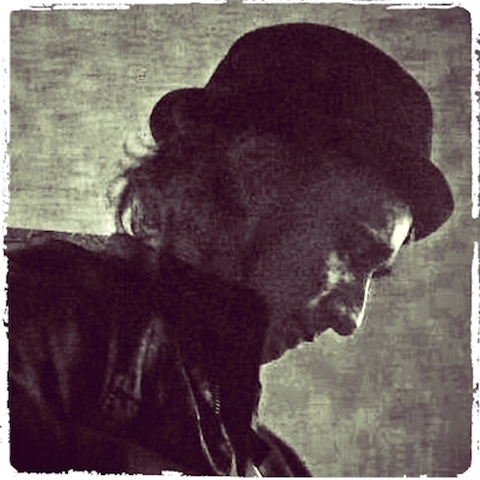 